SUPPLEMENTAL INFORMATIONTable S1. List of potential interferences for analyzing 52Cr in urine.  Masses determined using ThermoFinnigan Element2 ICP-MS Interference Workshop software.Table S2. List of potential interferences for analyzing 60Ni in urine. Masses determined using ThermoFinnigan Element2 ICP-MS Interference Workshop software.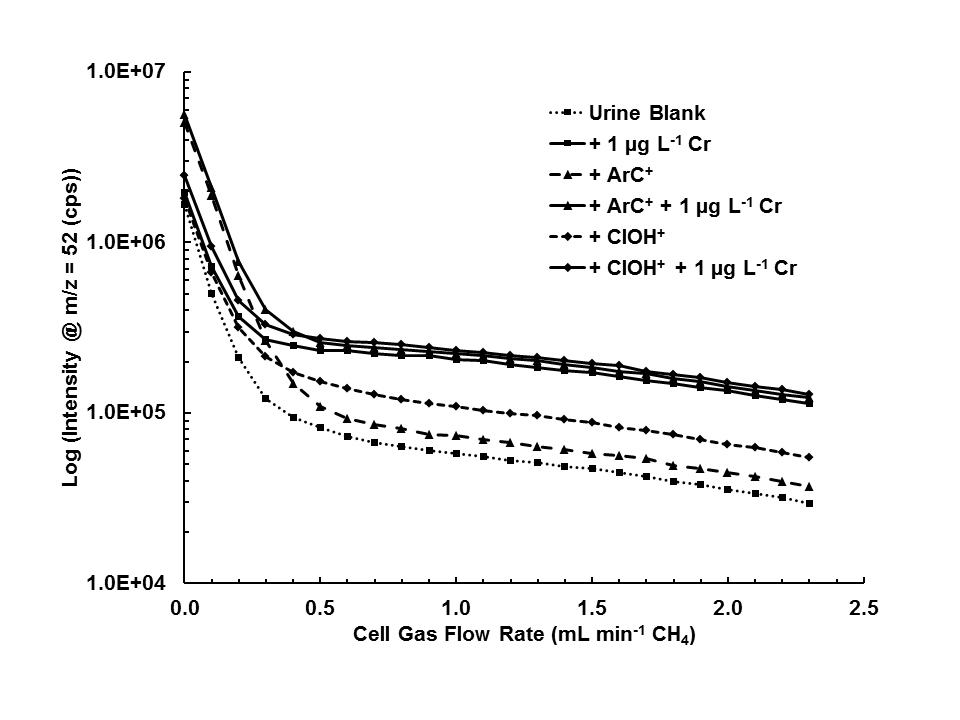 Figure S1a.  The effects of cell gas flow rate on ion signal intensity at m/z 52 using methane gas on Cr analysis in urine samples spiked with 1 µg L-1 Cr, 1% ethanol (40Ar12C+), and/or 1% HCl (35Cl16O1H+).  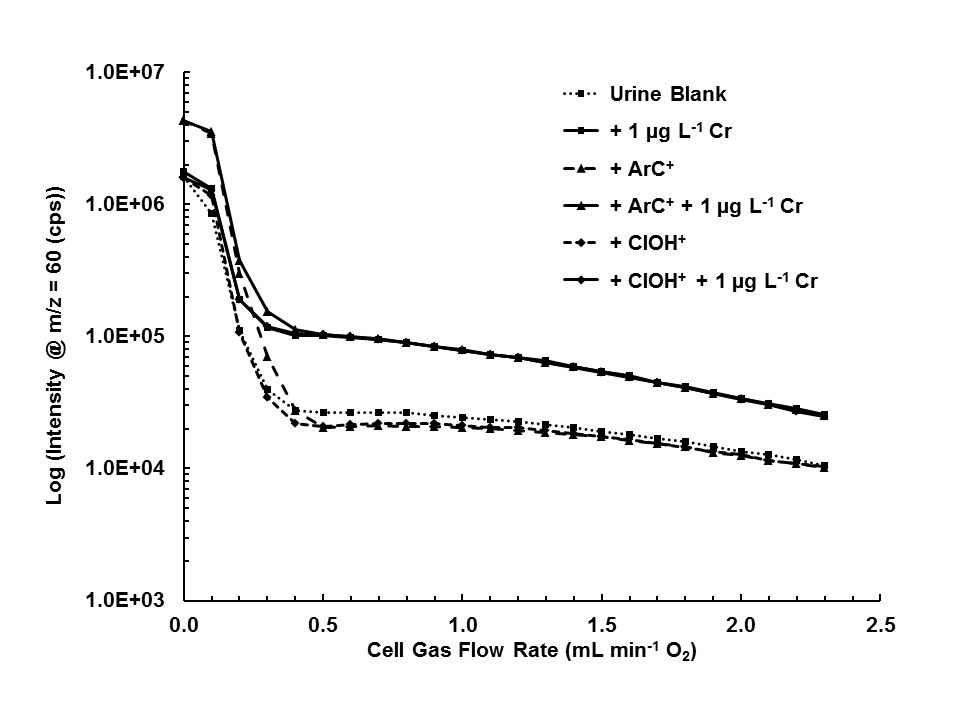 Figure S1b.  The effects of cell gas flow rate on ion signal intensity at m/z 52 using oxygen gas on Cr analysis in urine samples spiked with 1 µg L-1 Cr, 1% ethanol (40Ar12C+), and/or 1% HCl (35Cl16O1H+).  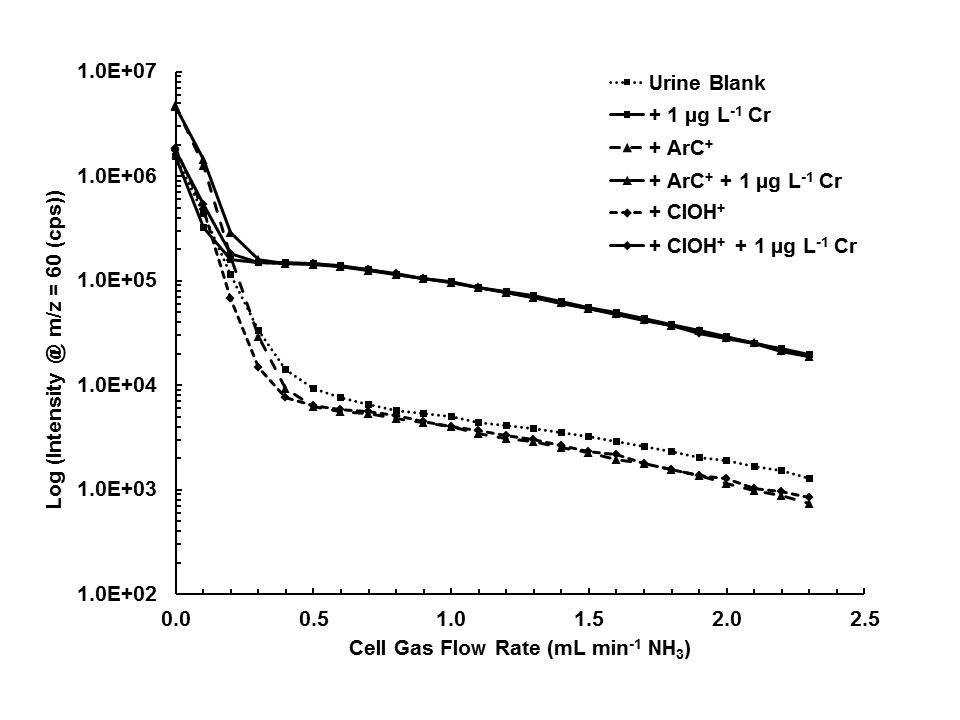 Figure S1c.  The effects of cell gas flow rate on ion signal intensity at m/z 52 using ammonia gas on Cr analysis in urine samples spiked with 1 µg L-1 Cr, 1% ethanol (40Ar12C+), and/or 1% HCl (35Cl16O1H+).  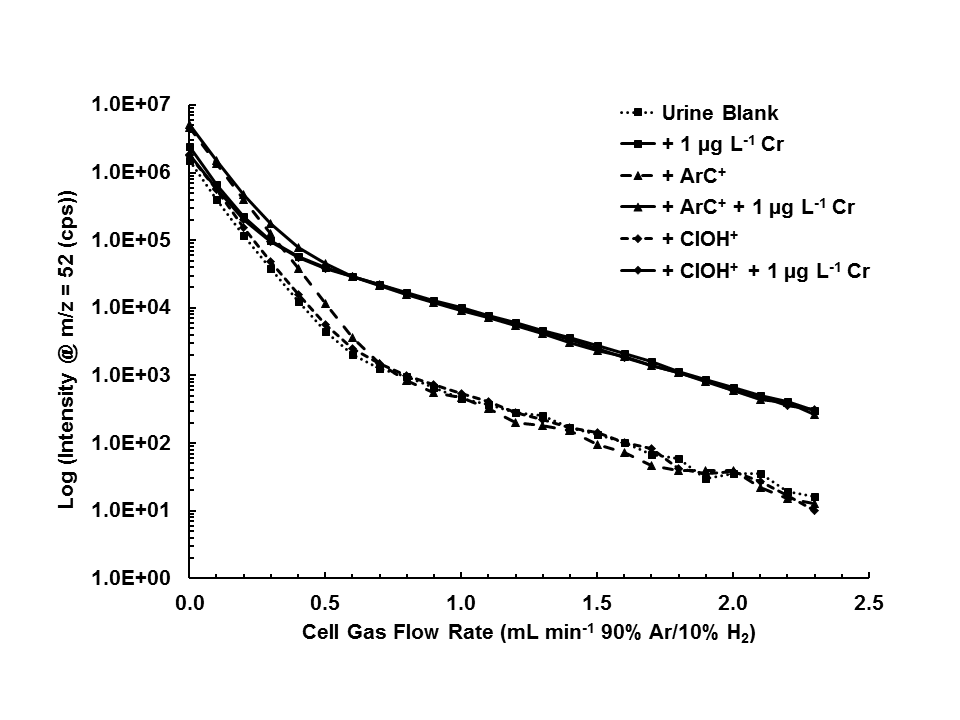 Figure S1d.  The effects of cell gas flow rate on ion signal intensity at m/z 52 using argon/hydrogen gas on Cr analysis in urine samples spiked with 1 µg L-1 Cr, 1% ethanol (40Ar12C+), and/or 1% HCl (35Cl16O1H+).  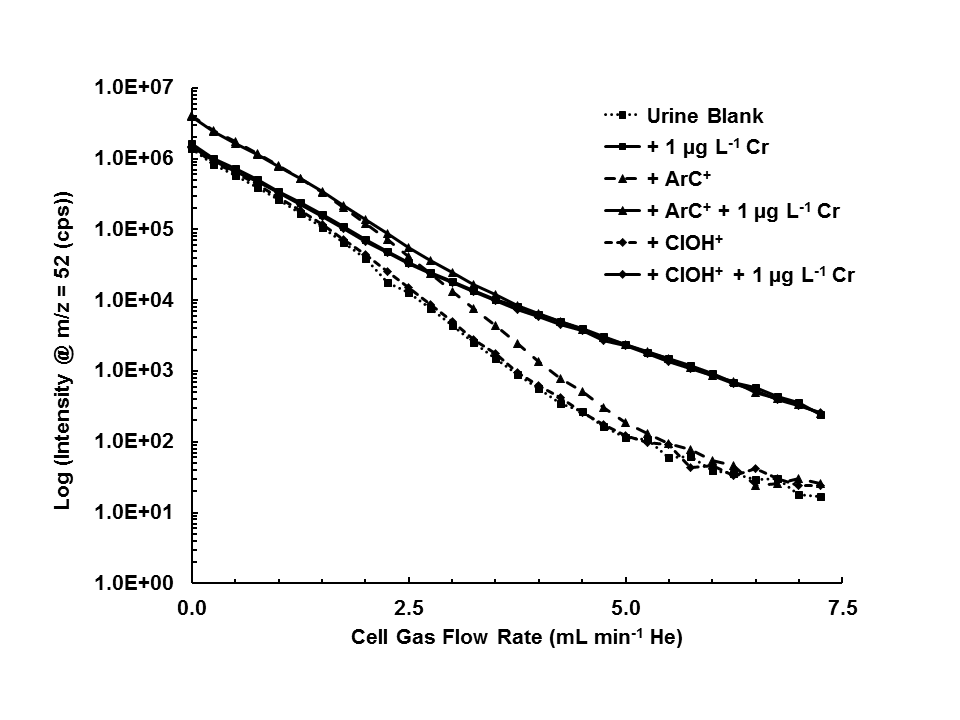 Figure S1e.  The effects of cell gas flow rate on ion signal intensity at m/z 52 using helium gas on Cr analysis in urine samples spiked with 1 µg L-1 Cr, 1% ethanol (40Ar12C+), and/or 1% HCl (35Cl16O1H+).  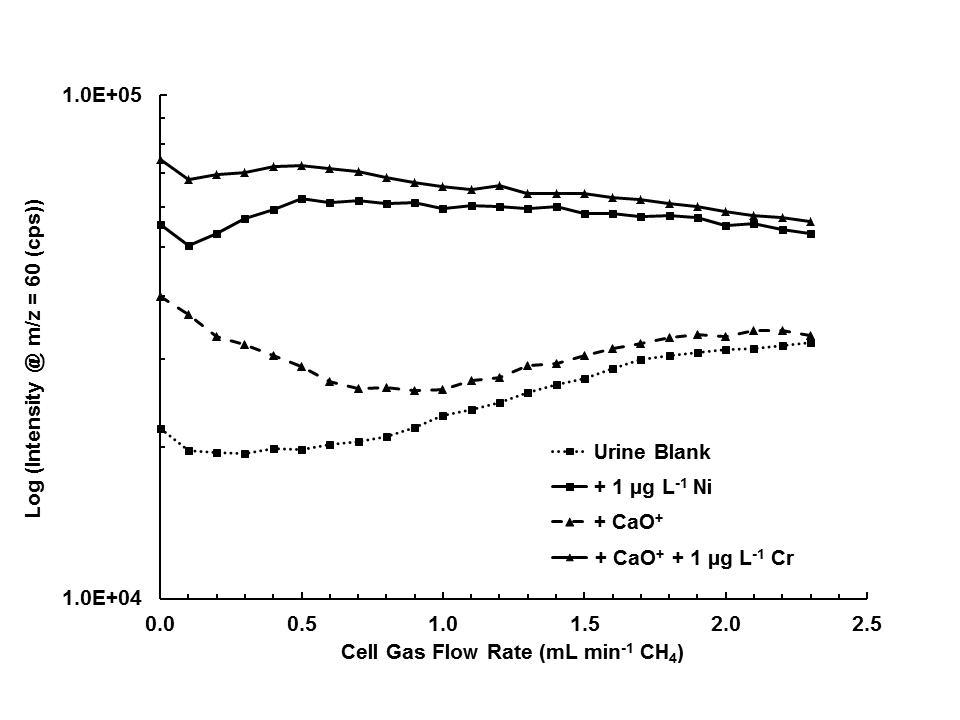 Figure S2a.  The effects of cell gas flow rate on ion signal intensity at m/z 60 using methane gas on Ni analysis in urine samples spiked with 1 µg L-1 Ni and/or 1% ethanol + 20 mg L-1 Ca (44Ca16O+). 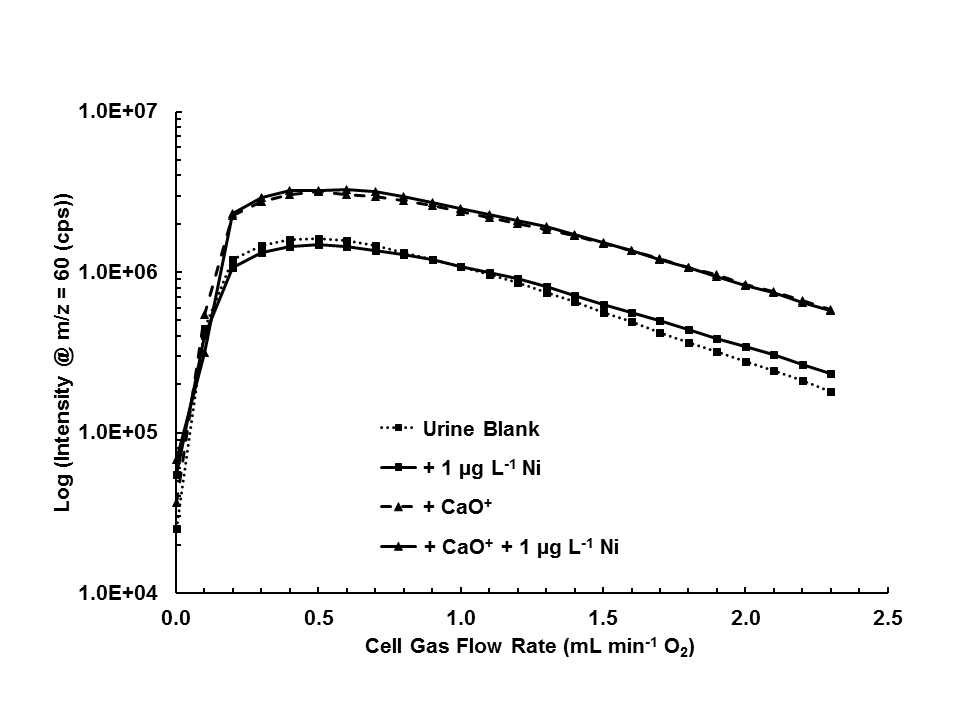 Figure S2b.  The effects of cell gas flow rate on ion signal intensity at m/z 60 using oxygen gas on Ni analysis in urine samples spiked with 1 µg L-1 Ni and/or 1% ethanol + 20 mg L-1 Ca (44Ca16O+). 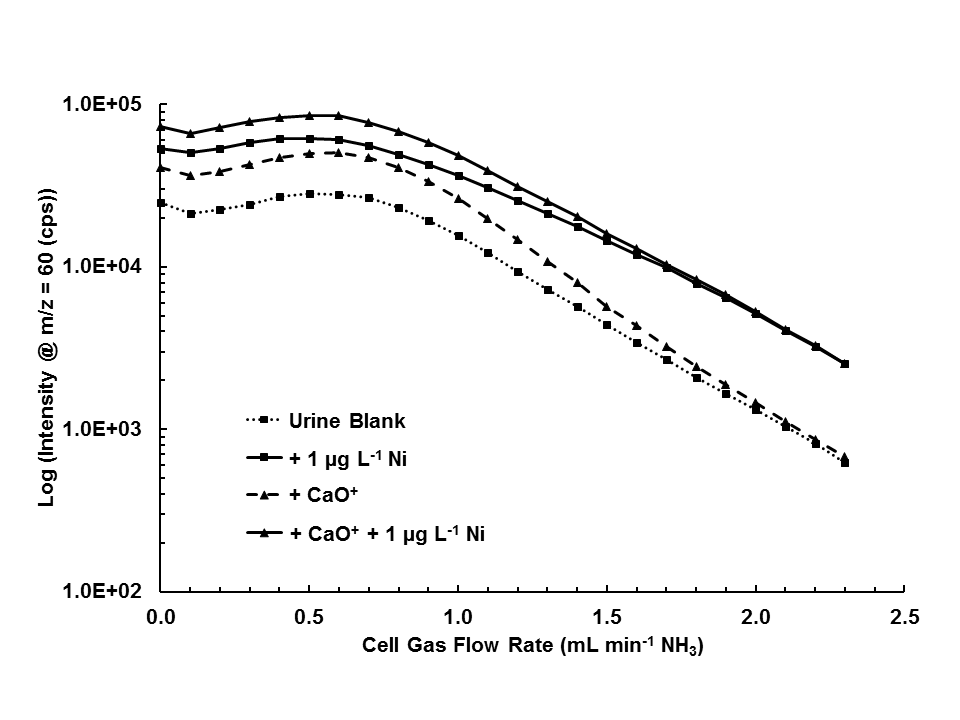 Figure S2c.  The effects of cell gas flow rate on ion signal intensity at m/z 60 using ammonia gas on Ni analysis in urine samples spiked with 1 µg L-1 Ni and/or 1% ethanol + 20 mg L-1 Ca (44Ca16O+). 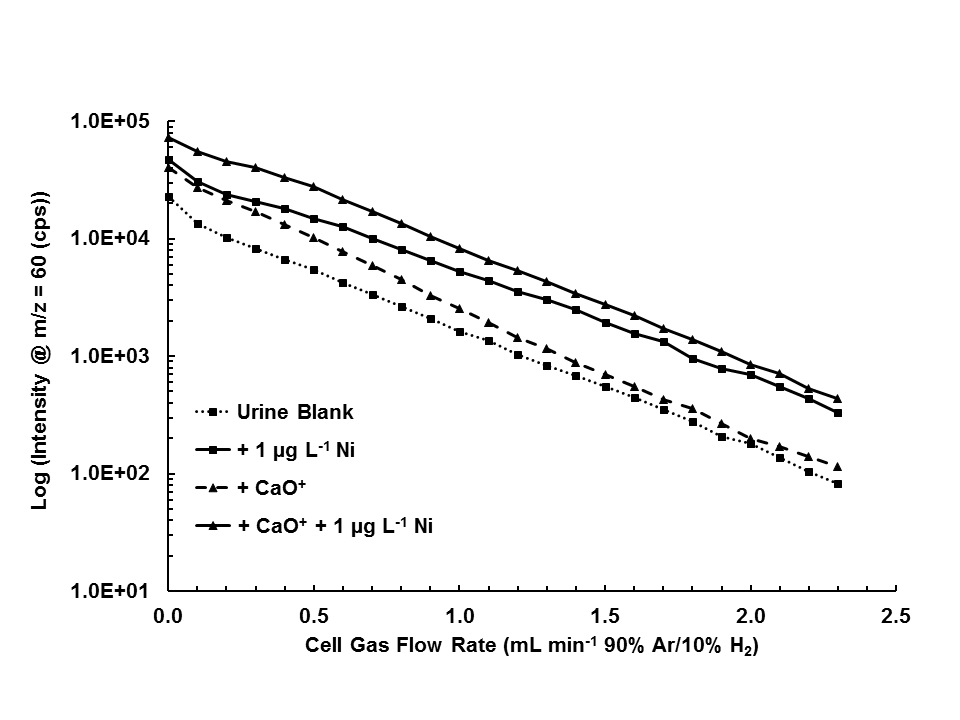 Figure S2d.  The effects of cell gas flow rate on ion signal intensity at m/z 60 using argon/hydrogen gas on Ni analysis in urine samples spiked with 1 µg L-1 Ni and/or 1% ethanol + 20 mg L-1 Ca (44Ca16O+). 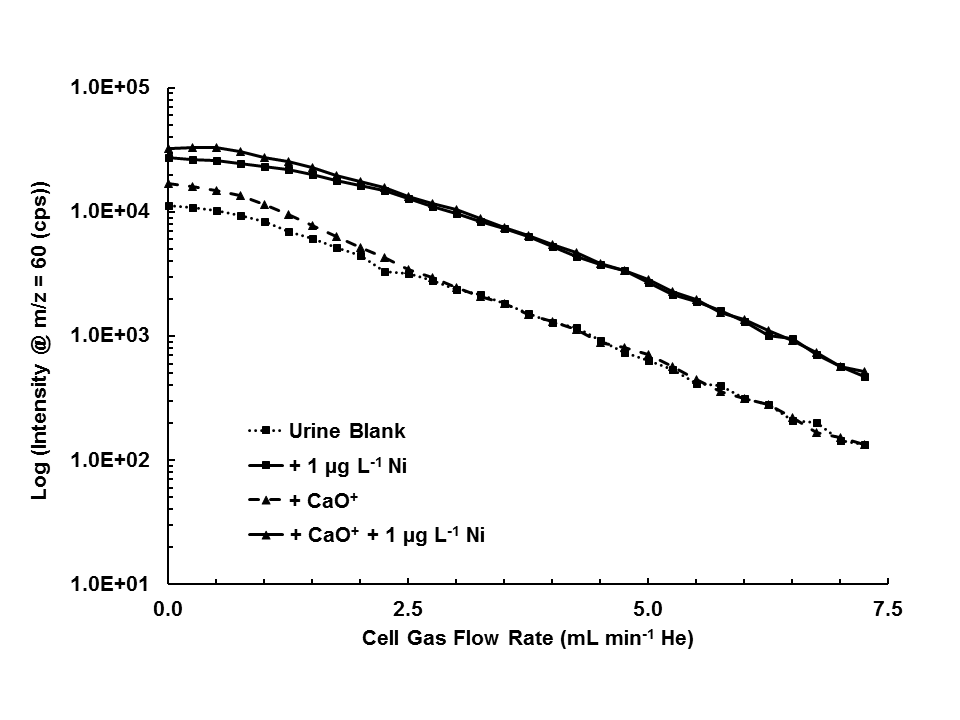 Figure S2e.  The effects of cell gas flow rate on ion signal intensity at m/z 60 using helium gas on Ni analysis in urine samples spiked with 1 µg L-1 Ni and/or 1% ethanol + 20 mg L-1 Ca (44Ca16O+). 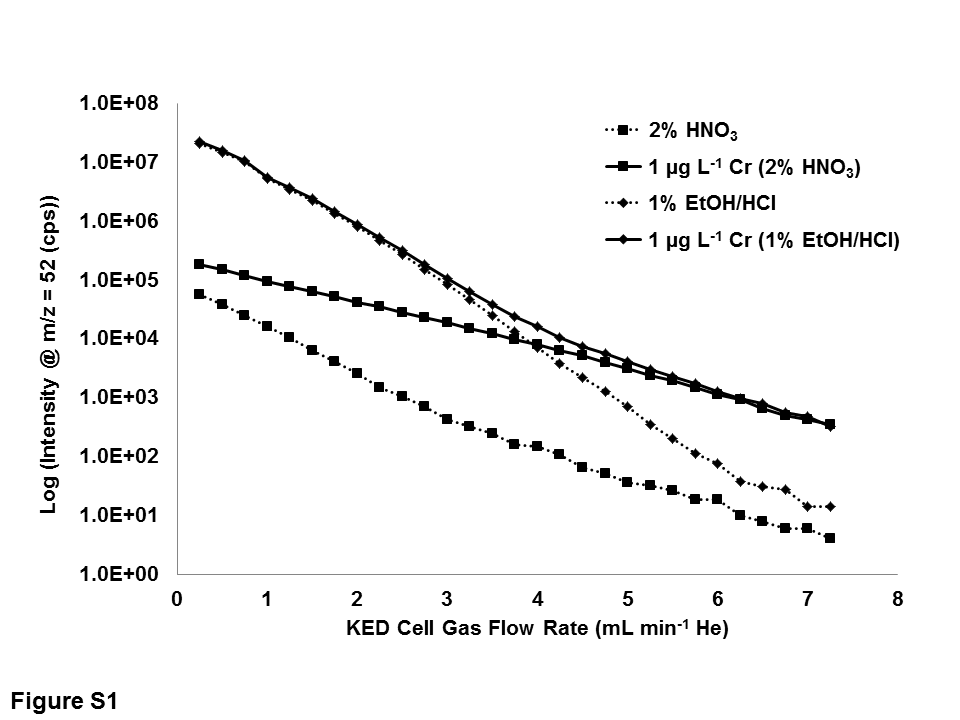 Figure S3.  Displays the response at m/z 52 for 2% HNO3, 1% EtOH, and/or 1 µg L-1 Cr under increasing helium cell gas flow rates in KED mode.  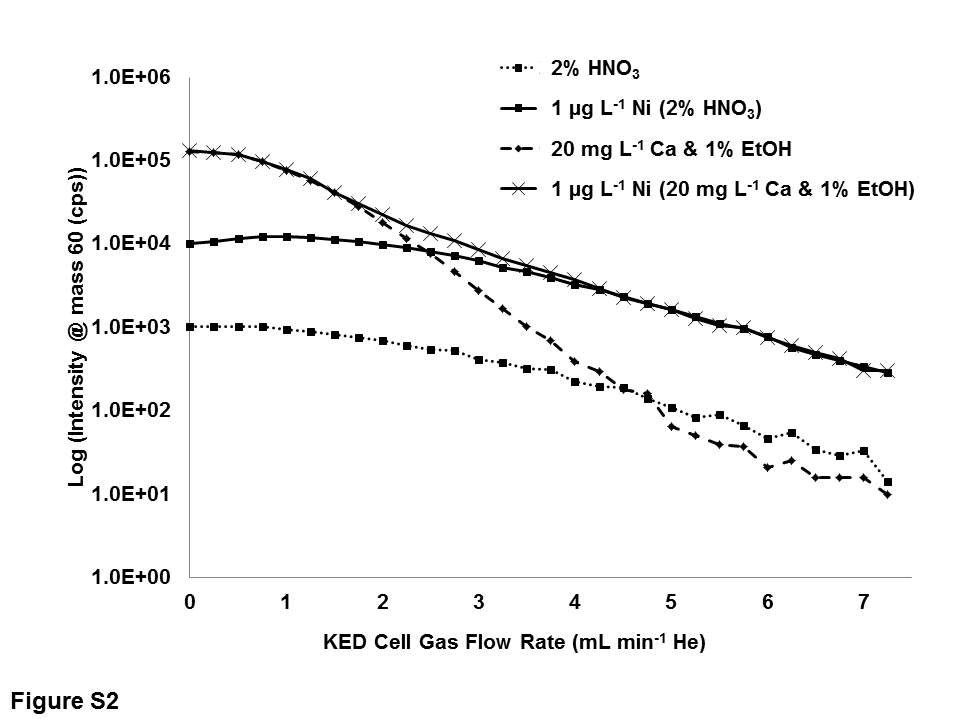 Figure S4.  Displays the response at m/z 60 for 2% HNO3, 1% EtOH and 20 mg L-1 Ca, and/or 1 µg L-1 Ni under increasing helium cell gas flow rates in KED mode.  Table S3. ESI FAST method control parameters that control the functions for the autosampler events during the NexION ICP-MS wash time.Table S4.  In house CDC quality control samples used to show % recovery of the method.  N = 5.52Cr(m/z)Potential Interference (AB)IsotopicAbundance A %Expected Concentration of A in Urine (µg L-1)IsotopicAbundance B %Expected Concentration of B in Urine (µg L-1)51.4528103Rh++1000.001 - 0.039--51.9520104Pd++11.10.07 - 0.64--51.9527104Ru++18.7Expected to be low--51.962036S16O+0.02High99.8atmosphere51.962412C40Ar+98.9High99.6ICP gas51.962536Ar16O+0.3ICP gas99.8atmosphere51.965814N38Ar+99.6atmosphere0.06ICP gas51.968035Cl17O+75.8≤ 5,900,0000.04atmosphere52.4530105Pd++22.30.07 - 0.64--51.951851V1H+99.80.2 - 10100atmosphere51.962640Ca12C+96.930,000 – 200,00098.9~ 5,000,00051.967139K13C+93.3542,000 - 9,770,0001.1~ 5,000,00051.966037Cl15N+24.2≤ 5,900,0000.4atmosphere51.976837Cl14N1H+24.2≤ 5,900,00099.6/100atmosphere51.971635Cl16O1H+75.8≤ 5,900,00099.8/100atmosphere51.969933S19F+0.8High100200 - 3,20051.967621Ne31P+0.3Expected to be low100220,000 - 2,600,00051.964520Ne32S+90.5Expected to be low95.0~ 5,000,00060Ni(m/z)Potential Interference (AB)IsotopicAbundance A %Expected Concentration of A in Urine (µg L-1)IsotopicAbundance B %Expected Concentration of B in Urine (µg L-1)59.4516119Sn++8.60.05 - 2.28--59.950444Ca16O+2.130,000 - 200,00099.8atmosphere59.9511120Sn++32.60.05 - 2.28--59.9520120Te++0.1Expected to be low--59.952624Mg36Ar+7940,500 - 243,0000.3ICP gas59.954122Ne38Ar+9.2Expected to be low0.06ICP gas59.954820Ne40Ar+90.5Expected to be low99.6ICP gas60.4519121Sb++57.30.12 - 10.0--59.941059Co1H+1000.28 - 2.0100atmosphere59.949558Ni2H+68.30.055 - 20.00.02atmosphere59.948048Ti12C+73.80.1 - 3.798.9~ 5,000,00059.952548Ca12C+0.230,000 - 200,00098.9~ 5,000,00059.955147Ti13C+7.30.1 - 3.71.1~ 5,000,00059.955746Ti14N+8.00.1 - 3.799.6atmosphere59.956045Sc15N+100-0.4atmosphere59.966845Sc14N1H+100-99.6/100atmosphere59.961543Ca16O1H+0.130,000 - 200,00099.8/100atmosphere59.968841K18O1H+6.7542,000 - 9,770,000.2/99.9atmosphere59.960241K19F+6.7542,000 - 9,770,00100200 - 3,20059.950329Si31P+4.7100 - 51,600100220,000 - 2,600,00059.949028Si32S+92.2100 - 51,60095.0~ 5,000,00059.950526Mg34S+11.040,500 - 243,0004.2~ 5,000,00059.952124Mg36S+79.040,500 - 243,0000.02~ 5,000,00059.953027Al33S+1005 - 300.8~ 5,000,00059.954725Mg35Cl+10.040,500 - 243,00075.8~ 6,000,00059.955723Na37Cl+100281 - 10,11024.2~ 6,000,000EventActionParametersParameter UnitsOn Probe DownVacuum1 OnOn Probe DownLoad1Probe In SampleTimer A4secondsTimer A ExpiresInject1Timer A ExpiresMove RinseRinse CompletedProbe UpOn RinseVacuum1 OnOn RinseLoad1On RinseProbe DownOn RinseTimer B2secondsTimer B ExpiresProbe UpTimer B ExpiresTimer C2secondsTimer C ExpiresProbe DownTimer C ExpiresTimer D2secondsTimer D ExpiresProbe UpTimer D ExpiresTimer E2secondsTimer E ExpiresProbe DownTimer E ExpiresTimer F2secondsTimer F ExpiresMove NextCrCrCrSample IDTarget(µg L-1)Average ± 1 SD(µg L-1)% Recovery ± 1 SDLow QC0.8200.885 ± 0.128+ 1 µg L-11.821.75 ± 0.1396.3 ± 7.1+ 3 µg L-13.823.87 ± 0.53101 ± 14+ 10 µg L-110.810.6 ± 0.298.4 ± 1.9NiNiNiSample IDTarget(µg L-1)Average ± 1 SD(µg L-1)% Recovery ± 1 SDLow QC1.361.59 ± 0.10+ 1 µg L-12.362.44 ± 0.12103 ± 5+ 3 µg L-14.364.38 ± 0.40101 ± 9+ 10 µg L-111.411.1 ± 0.397.9 ± 2.6